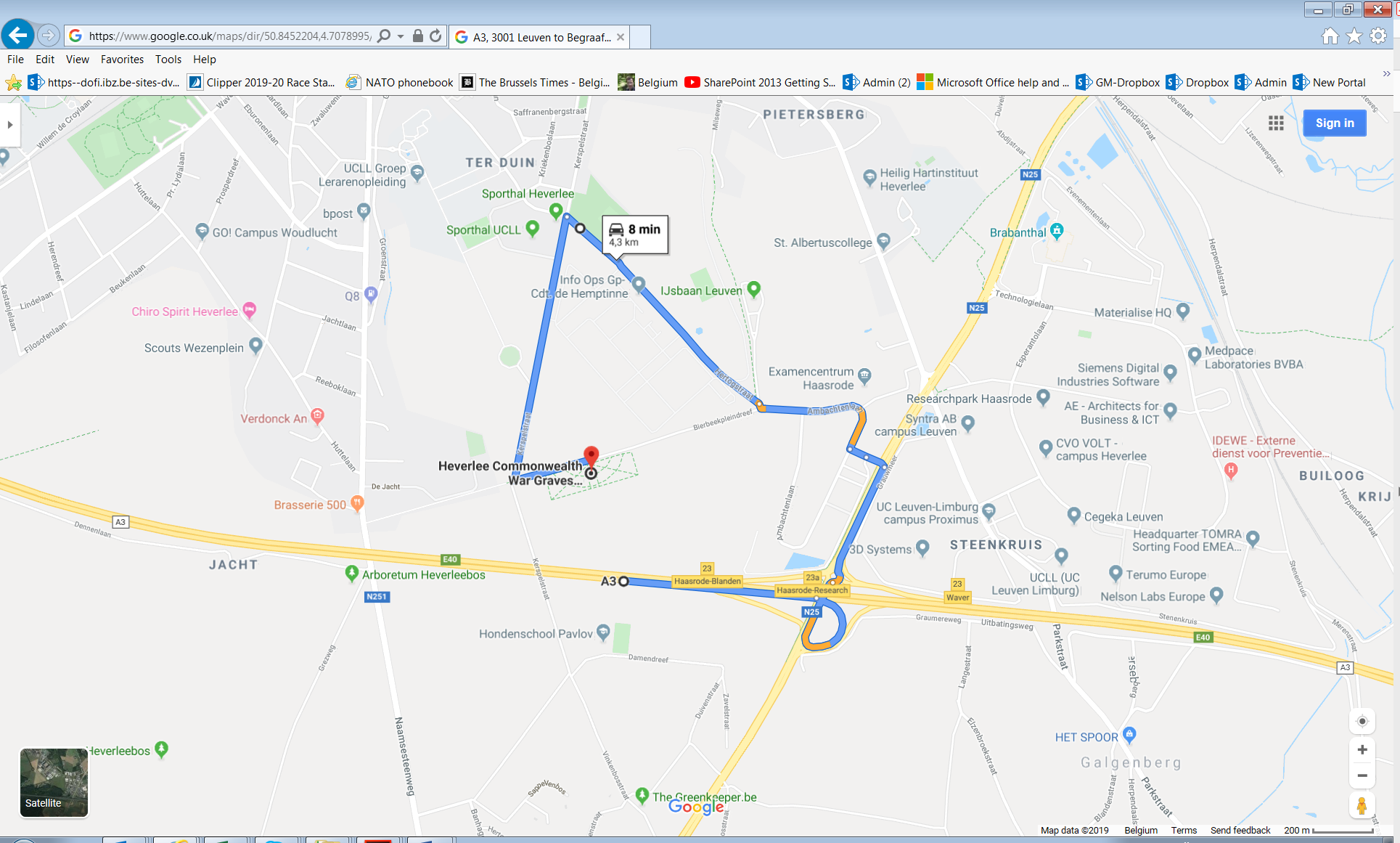 Head East on E40 towards LeuvenLeave E40 at Exit 23a Haasrode-Research to merge onto Expresweg/N25 toward Bierbeek/Haasrode-Research (550m)At the roundabout, take the 1st exit onto Meerdaalboslaan/N25 (450m)Turn left at the Volvo Dealership onto Neringenweg (69m)Continue onto Ambachtenlaan (69m)Turn right to stay on Ambachtenlaan (500m)[Do not go straight onto Bierbeekpleindreef as the road is immediately blocked by bollards]Instead, turn right then immediately left fork onto Hertogstraat (900m)   You will now be passing a military base on your leftTurn left onto Kerspelstraat (900m)You are now heading south and the CWGC cemetery is at the end of this straight road.Parking is available on either the western or northern sides of the CWGC cemetery, by pulling clear off the road.